Контактные данные:Председатель Кировского РО ООГДЮО «РДШ» - Спицына Анна Алексеевна, тел. 8-982-812-44-52Региональный координатор – Белорыбкина Елена Анатольевна, тел. 8-912-377-38-78Кировское региональное отделениеОбщероссийской общественно-государственнойдетско-юношеской организации «Российскоедвижение школьников»rms.kirov@mail.ru, www.рдш.рф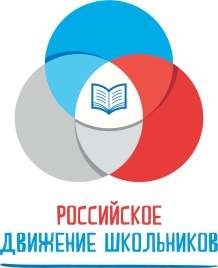 КАЛЕНДАРЬ ДНЕЙ ЕДИНЫХ ДЕЙСТВИЙ В РАМКАХ НАПРАВЛЕНИЙ РАБОТЫ КРО ООГДЮО "РДШ"КАЛЕНДАРЬ ДНЕЙ ЕДИНЫХ ДЕЙСТВИЙ В РАМКАХ НАПРАВЛЕНИЙ РАБОТЫ КРО ООГДЮО "РДШ"КАЛЕНДАРЬ ДНЕЙ ЕДИНЫХ ДЕЙСТВИЙ В РАМКАХ НАПРАВЛЕНИЙ РАБОТЫ КРО ООГДЮО "РДШ"КАЛЕНДАРЬ ДНЕЙ ЕДИНЫХ ДЕЙСТВИЙ В РАМКАХ НАПРАВЛЕНИЙ РАБОТЫ КРО ООГДЮО "РДШ"КАЛЕНДАРЬ ДНЕЙ ЕДИНЫХ ДЕЙСТВИЙ В РАМКАХ НАПРАВЛЕНИЙ РАБОТЫ КРО ООГДЮО "РДШ"МесяцНаправлениеДеньНаименование ЦенностисентябрьТрудовое воспитание и профессиональное самоопределение16I Региональный Праздник Урожая юных садоводов Кировской областиТруд и творчество – уважение к труду, людям труда, творчество и созидание, целеустремлённость и настойчивость, развитие человеческого капиталаоктябрьДуховное и нравственное воспитание детей на основе российских традиционных ценностей29День рождения РДШСоциальная солидарность – свобода личная и национальная, доверие к людям, институтам государства и гражданского общества, справедливость, милосердие, честь, достоинствоноябрьГражданское воспитание18"Я - гражданин России!"Гражданственность – служение Отечеству, правовое государство, гражданское общество, закон и правопорядок, поликультурный мир, свобода совести и вероисповеданиядекабрьПриобщение детей к культурному наследию8День земли ВятскойИскусство и литература – красота, гармония, духовный мир человека, нравственный выбор, смысл жизни, эстетическое развитие, этическое развитиеянварьПопуляризация научных знаний среди детей25"Учение с увлечением"Образование – знание, компетентность, самоопределение и самореализация в образовании, накопление человеческого капитала, образование в течение всей жизни. Наука – ценность знания, стремление к истине, научная картина мираМесяцНаправлениеДеньНаименование ЦенностифевральПатриотическое воспитание и формирование российской идентичности15День сынов ОтечестваПатриотизм – любовь к России, к своему народу, к своей малой Родине, служение ОтечествумартФизическое воспитание и формирование культуры здоровья17День здоровой нацииЗдоровье – здоровый образ жизни, здоровье физическое, социально-психологическое и духовное, физическая культура и спортапрельЭкологическое воспитание14Экологический стартПрирода – эволюция, родная земля, заповедная природа, планета Земля, экологическое сознаниемайПатриотическое воспитание и формирование российской идентичности5"Знаем! Помним! Гордимся!"Патриотизм – любовь к России, к своему народу, к своей малой Родине, служение ОтечествуиюньПриобщение детей к культурному наследию21"Мы - дети XXI века"Искусство и литература – красота, гармония, духовный мир человека, нравственный выбор, смысл жизни, эстетическое развитие, этическое развитиеиюльДуховное и нравственное воспитание детей на основе российских традиционных ценностей8"Семь + я"Семья – любовь и верность, здоровье, достаток, уважение к родителям, забота о старших и младших, забота о продолжении родаавгустТрудовое воспитание и профессиональное самоопределение25День трудаТруд и творчество – уважение к труду, юдям труда, творчество и созидание, целеустремлённость и настойчивость, развитие человеческого капитала